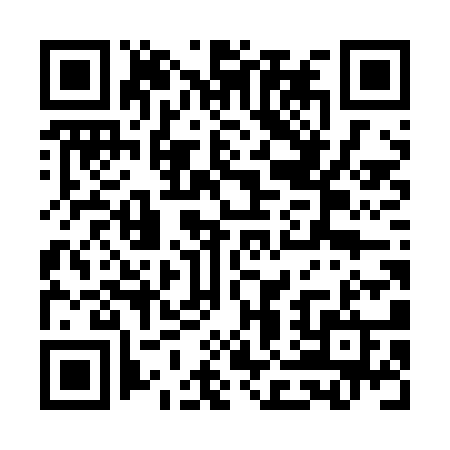 Ramadan times for Ardino, BulgariaMon 11 Mar 2024 - Wed 10 Apr 2024High Latitude Method: Angle Based RulePrayer Calculation Method: Muslim World LeagueAsar Calculation Method: HanafiPrayer times provided by https://www.salahtimes.comDateDayFajrSuhurSunriseDhuhrAsrIftarMaghribIsha11Mon5:055:056:3812:294:366:226:227:4912Tue5:045:046:3612:294:366:236:237:5013Wed5:025:026:3412:294:376:246:247:5114Thu5:005:006:3212:294:386:256:257:5215Fri4:584:586:3112:284:396:266:267:5416Sat4:574:576:2912:284:406:286:287:5517Sun4:554:556:2712:284:416:296:297:5618Mon4:534:536:2612:274:426:306:307:5719Tue4:514:516:2412:274:436:316:317:5820Wed4:494:496:2212:274:436:326:328:0021Thu4:474:476:2112:274:446:336:338:0122Fri4:464:466:1912:264:456:346:348:0223Sat4:444:446:1712:264:466:356:358:0324Sun4:424:426:1612:264:476:366:368:0525Mon4:404:406:1412:254:476:376:378:0626Tue4:384:386:1212:254:486:396:398:0727Wed4:364:366:1012:254:496:406:408:0828Thu4:344:346:0912:244:506:416:418:1029Fri4:324:326:0712:244:516:426:428:1130Sat4:304:306:0512:244:516:436:438:1231Sun5:295:297:041:245:527:447:449:141Mon5:275:277:021:235:537:457:459:152Tue5:255:257:001:235:547:467:469:163Wed5:235:236:591:235:547:477:479:184Thu5:215:216:571:225:557:487:489:195Fri5:195:196:551:225:567:497:499:206Sat5:175:176:541:225:577:517:519:227Sun5:155:156:521:215:577:527:529:238Mon5:135:136:501:215:587:537:539:249Tue5:115:116:491:215:597:547:549:2610Wed5:095:096:471:215:597:557:559:27